Curriculum Committee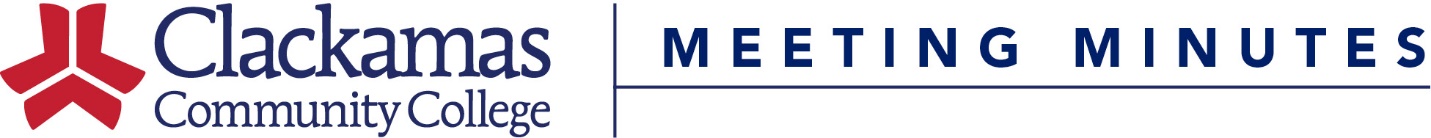 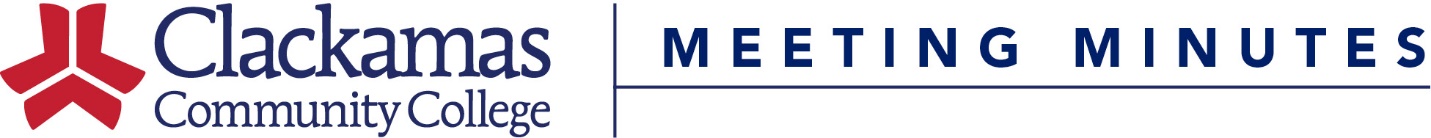 May 20, 2016Meeting AgendaPresent:  Karen Ash, Dustin Bare, Nora Brodnicki, Rick Carino, Frank Corona (Chair), Jeff Ennenga, Megan Feagles (Recorder), Sharron Furno, Sue Goff, Jason Kovac, Kara Leonard, Lupe Martinez, Lilly Mayer, Suzanne Munro, Scot Pruyn, Lisa Reynolds, Cynthia Risan, Tara Sprehe, Sarah Steidl, Dru Urbassik, Helen Wand, MaryJean Williams (Alternate Chair)Guests:   Rich Albers, Bev ForneyAbsent:   ASG, Dave Bradley, Elizabeth Carney, Ida Flippo, Darlene Geiger, Shalee Hodgson, Jim Martineau, Mike Mattson, Jeff McAlpine (Alternate Chair), David PlotkinWelcome & IntroductionsApproval of MinutesApproval of the November 16, 2018 minutesMotion to approve, approvedConsent AgendaCourse Number ChangesCourse Credits/Hours ChangeCourse Title ChangeReviewed Outlines for ApprovalMotion to approve, approvedInformational ItemsProgram Learning OutcomesAccounting Assistant AASBev Forney presentedThere was question about the word “capably” in PLO2 (both programs). Could possibly change to “effectively”. Curriculum Office will bring feedback to Joan San-Claire.Email sent to Joan on 12/11/18 by MCF. Received feedback from Joan to leave “capably”Accounting Clerk CCBev Forney presentedHuman Services Generalist, AASSharron Furno presentedNo questionsHuman Services Generalist, CCSharron Furno presentedNo questionsProject Management AASFrank Corona presentedCombined PLOs 3/5/8 into a new PLO as a result of Assessment work.Catalog DeadlinesDru Urbassik presentedDeadline to get items approved for catalog is 1/18/19. Deadline to get items on the agenda for that meeting is 1/10/19.Curriculum Management Software Webinar UpdateDru Urbassik presentedAll 3 vendors have presented.Recordings/Sandboxes/Resources are available in the F drive Temporary folder under Curriculum Management Software Online Catalog SoftwareHoping to make a decision this month. If you have additional feedback, send to Curriculum Office.Old BusinessNew BusinessRelated Instruction Course ReviewWR-121 (Communications), COMM-140 (HR), COMM-218 (HR)Related Instruction Sub-Committee recommends the above courses continue to be approved as Related Instruction courses in the area noted in parenthesis. Motion to approve, approvedCourse InactivationsGIS-255Jeff Ennenga presentedGIS-255 had a lot of crossover with GIS-201There are 3 intro to GIS courses with similar outcomes. This one will be inactivated and the other 2 were cleaned up.Motion to approve, approvedBA-225Bev Forney presentedBA-225 has not been offered for a couple of years. The department currently defers students to WR-227. The Project Management amendment officially removes this course from any programs.Motion to approve, approvedNew CoursesCJA-270Sharron Furno presentedFrom course outline: Recommendation of Advisory Committee; development of new assessment strategiesThis is a Capstone class.Motion to approve, approvedTA-121, -122, -123MaryJean Williams presentedFrom course outline: This course is being offered to students under the umbrella of TA111/112/113 Technical Theatre. Since the purpose and goals of the costuming part of the class are different, the dean of Arts and Sciences requested this course creation.Motion to approve all three courses, approvedProgram AmendmentsAS Area of Emphasis Computer Science, PSURich Albers presentedAddition of the newly approved CS-140L to the electives. Rearranged courses to better prepare students for transfer to PSUMotion to approve, approvedProject ManagementFrank Corona presentedProject Management AASComply with Business Department objectives to include BA-104 as a core course.Removed the now inactive BA-225CWE was removed, but still offered as an elective. Project Management CCSorted the courses into termsProject Management Tools & Techniques CPCCSorted the courses into termsProject Management Leadership & Communication CPCCSorted the courses into termsMotion to approve all Project Management programs listed above, approvedHuman Services Generalist AASSharron Furno presented on behalf of Yvonne SmithMotion to approve, approvedMarketing CCFrank Corona presentedCWE removed. BA-104 and BA-239 moved terms.Motion to approve, approvedJanuary 18th Frank Corona presentedDue to the volume of items anticipated for the Catalog Deadline meeting on January 18th, is there interest in extending the meeting by 30 minutes?There is interest and agreement that the 30 minute extension would be useful.-Meeting Adjourned-Next Meeting: January 18, 2019 CC127 8-10am